SINOPSIS DE UNA VIDANacimiento, una mujer da a luz, viene al mundo una vida, una más de 300.000 que llegarían el mismo día, un hombre fuera del quirófano espera ansioso. Es un niño, la madre lo recibe con lágrimas es sus ojos, llego a una espléndida familia, que lo colmarían de amor y facilidades para su existencia. El niño da sus primeros pasos, nadie puede saber lo que viene con él, tal vez no sea nada.El niño es un creativo increíble, pero este niño crece, y conforme va creciendo su pación se va extinguiendo, la vida lo lleva a cambiar, hacer cosas que su familia considera inapropiadas; ¿la vida es difícil para alguien a quien controlan a detalle?, alguien que lo tiene todo, todo lo que necesita, ¿quien sabrá?, solo lo sabe el.Busca cosas que van más allá de lo material, no está seguro de lo que quiere, pero no quiere esperar por tenerlo, porque sabe que para llegar a lo que anhela no tiene mucho tiempo, el tiempo es corto y no para, su mente es un universo mágico, pero triste en la misma medida, no sabe cómo enfrentar al mundo, nadie le enseño, nadie le dio la fuerza, piensa demasiado cada cosa, nunca conocí alguien más confundido que él, aun no sé si lo conozco.Nació como nace cualquier otro niño, en su vida no hay nada extraordinario, es el segundo hijo de tres hermanos, el dibujo fue su pasión desde el momento en que agarro un lápiz, no ha vivido mucho, al día de hoy son veinte años, veinte años sin nada que contar, nada que decir.   Escaleta, guion literario y estory board1Una mujer se encuentra en la sala de un quirófano, está a punto de dar a luz, empiezan los dolores de parto su cuerpo se estremece y su rostro se frunce, el doctor de turno se encuentra entre sus piernas esperando al pequeño.Se escucha el llanto del recién nacido, el medico lo levanta entre sus manos, la imagen el niño y su llanto se mantienen.El bebé esta en los brazos de su madre, quien se aferra a el y deja salir un par de lágrimas.2El padre del niño se encuentra en la sala de espera, se frota con desesperación la cabeza.El padre abre la puerta de la sala de parto, recibe al niño de los brazos de su madre, observa a su hijo de cabeza a pies.El padre descarga nuevamente al recién nacido sobre los brazos de su madre, la puerta de la sala de parto se encuentra entre abierta y su hija entra con curiosidad a su hermanito, la imagen se congela generando una instantánea.3Aquel bebe ha crecido un poco, ya es un niño, está en su habitación, la luz entra por una de las ventanas y el sostiene un lápiz con su mano derecha, prestando atención a cada línea.En niño ahora es un joven, está en su cuarto, sus trazos han mejorado bastante, se encuentra concentrado en el dibujo, la luz de la mañana entra por la ventana y llega hasta su ilustración.El joven esta acostado sobre el desorden en su pieza, la toma se hace desde arriba, aun sentado en su habitación piensa en un de las esquinas, esta de espalda mirando a través de su ventana.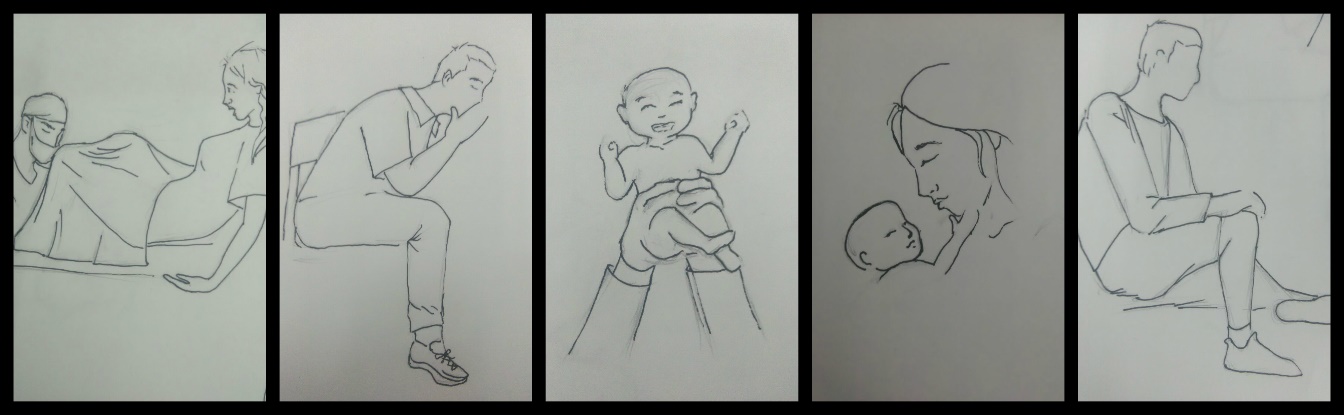 SECUENCIA Nº1 SECUENCIA Nº1 Esc. Duración Personajes Acción Nº1 00:00:10Madre, doctorParto, la madre está pujando a su hijo, ante el impresionante sufrimiento de parto no se ausenta el deseo apasionado de ver por primera vez al niño que estuvo nueve meses en vientre. Nº2 00:00:10HijoEl niño llega, se escucha su primer llanto, el niño se ve en primer plano, se hace un zoom al rostro del bebe. Nº3 00:00:5Madre e hijoÉl bebe nace, la madre lo sostiene en sus brazos, el amor se percibe fácilmente en sus ojos, está agotada, pero eso no interfiere con las ganas de mantener a su hijo junto a ella.SECUENCIA Nº2 SECUENCIA Nº2 Nº5 00:00:10Padre El padre espera ansioso en la sala, se lleva las manos a la cabeza constantemente, su desespero es algo contundente y se refleja en su rostro, se hace un acercamiento a su cara.Nº6 00:00:10Padre, madre e hijo El padre entra a la sala, conto los segundos por ver a su hijo, recibe al bebe de los brazos de su madre y lo observa cada detalle de su pequeño, se hace un recorrido por el cuerpo del recién nacido.Nº7 00:00:10Hija, bebe, madre y padre El padre devuelve el bebe a la madre, en ese momento entra su primera hija de siete años y se congela la imagen por unos segundos. SECUENCIA Nº3 SECUENCIA Nº3 Nº8 P.D 00:00:8 Hijo Han pasado ocho años, el niño está dibujando un poco, se encuentra ensimismado, concentrado en lo que esta haciendo, dedicado a cada trazo. Nº9 C.P 00:00:8 Hijo El niño ya ha crecido, ahora es un joven, y se encuentra dibujando, concentrado en lo que está haciendo, dedicado a cada trazo.Nº10 C.C 00:00:15 HijoSe hacen varias tomas del joven, acostado sobre su desorden, sentado en una esquina pensativo y de espalda mirando al horizonte en su propia habitación. ESC. FIN 00:00:05 Despedida, agradecimientos, imagen fija. 